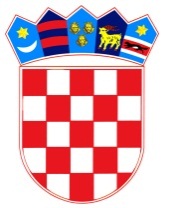            REPUBLIKA HRVATSKAOSJEČKO-BARANJSKA ŽUPANIJA            OPĆINA ŠODOLOVCI                    Općinsko vijećeKLASA: 021-05/21-02/4URBROJ: 2121/11-01-21-1Šodolovci, 08. srpnja 2021.	Na temelju članka 60. Poslovnika Općinskog vijeća Općine Šodolovci („službeni glasnik općine Šodolovci“ broj 2/21) Predsjednik Općinskog vijeća Općine Šodolovci saziva2. SJEDNICU OPĆINSKOG VIJEĆA OPĆINE ŠODOLOVCIza četvrtak, 15. srpnja 2021. godine u 18.00 sati u prostorijama Općine Šodolovci, u Šodolovcima, Ive Andrića 3, za koju predlažem slijedećiD n e v n i  r e d:Razmatranje i usvajanje zapisnika sa 1. konstituirajuće sjednice Općinskog Vijeća Općine Šodolovci,Prijedlog Odluke o imenovanju članova Skupštine Zajedničkog vijeća Općina Vukovar,Prijedlog Odluke o imenovanju Predsjednika i članova povjerenstva za procjenu šteta od prirodnih nepogoda,Razno                                                                                        Predsjednik Općinskog Vijeća:                                                                                                    Lazar Telenta, v.r.U slučaju nemogućnosti dolaska na sjednicu molimo Vas da o tome obavijestite Jedinstveni upravni odjel Općine Šodolovci na telefon broj 031/296-083 najkasnije jedan dan prije zakazanog termina sjednice kako biste opravdali svoj izostanak.